Ratibořský klen – Nálesí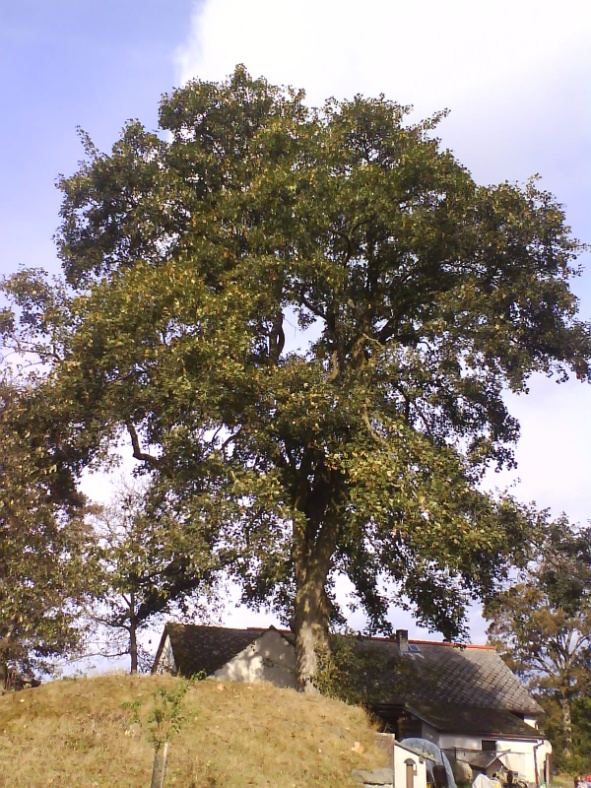 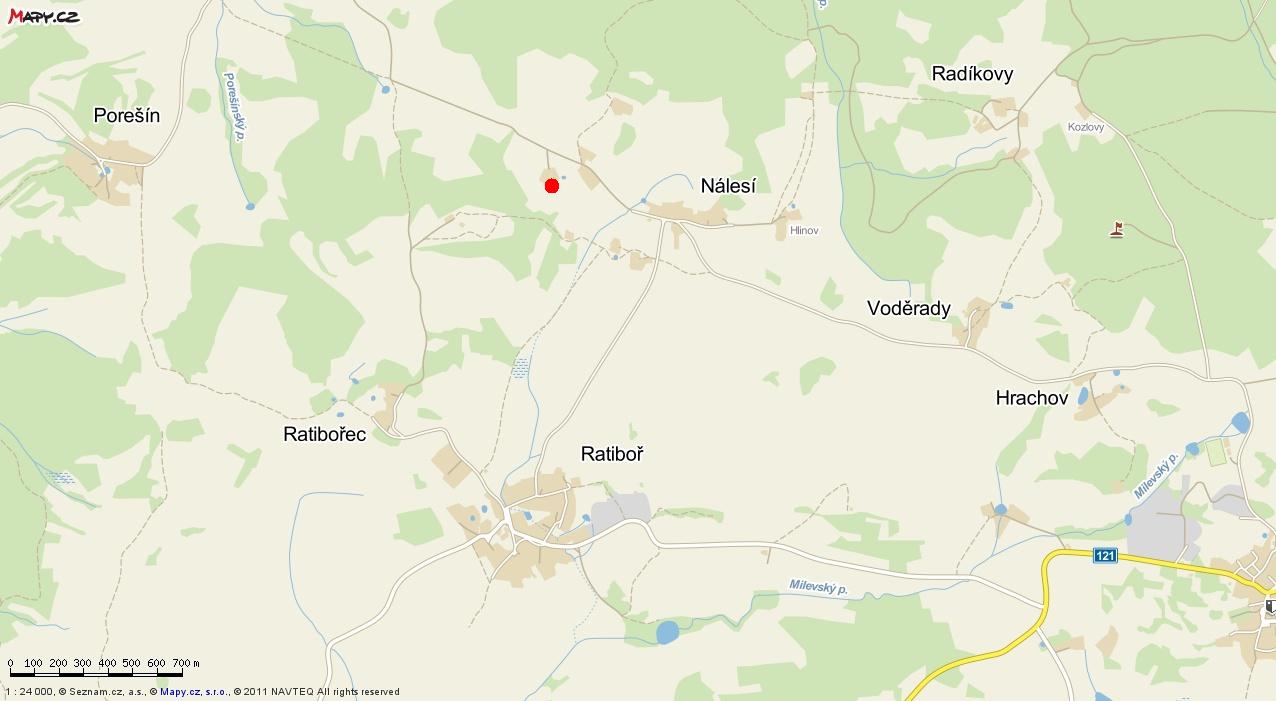 Název památného stromu: 			Ratibořský klen- Nálesí Vyhlášení: 						17.08.2000			 Počet jedinců: 		 		1Druh dřeviny: 				1 javor klen (Acer pseudoplatanus L.)Číslo ústředního seznamu: 		102839Obec: 					 	NálesíKatastrální území: 			 	RatibořDůvody ochrany:		strom významný stářím, výrazné morfologie, esteticky zajímavý doplněk usedlosti i krajiny Ratibořský klen roste na nádvoří domu čp. 1 v obci Nálesí mezi hospodářskými budovami      a  studnou. Javor s obvodem kmene 400 cm, výšky 25 m a odhadovaného stáří cca 210 let je v dobrém zdravotním stavu, zařazen do kategorie dospělec.V roce 2012 byl v rámci Programu péče o krajinu u javoru proveden zdravotní řez, úprava stávající spodní bezpečnostní vazby, odstranění vazby horní a instalace nové bezpečnostní vazby v horní části koruny.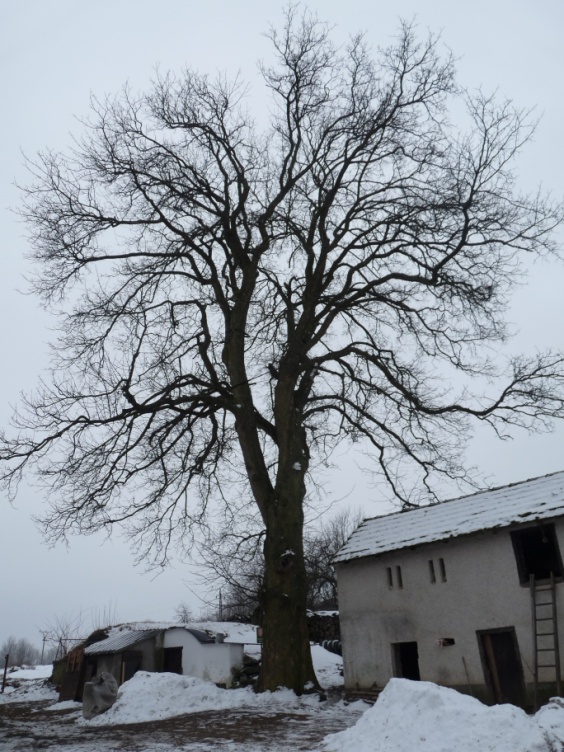 Ochranné pásmo: Kruh o poloměru desetinásobku průměru kmene měřeného ve výšce 130 cm nad zemí. 